          《在线课堂》学习单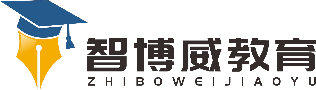 班级：                姓名：                 单元数学1年级下册第4单元课题5.数的大小温故知新1、有一个数,它比48大,比59小；个位上的数比8小,比6大。这个数是(　　)。自主攀登 2、比一比     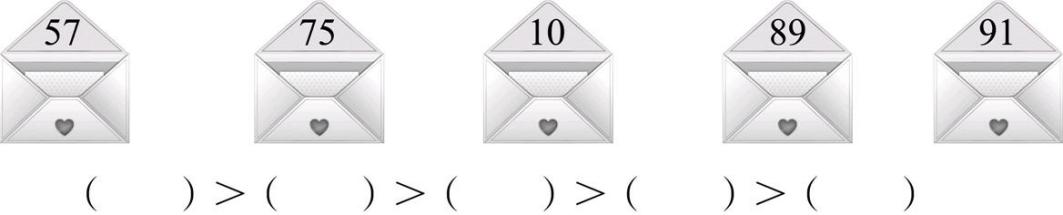 稳中有升3、在里填上适当的数。46＞4　　　 30＜3　　　 66＜1　　　 8＞861＜12       7＜72	     86＞＞78	  25＞＞15说句心里话